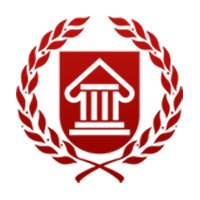 Министерство культуры Российской федерацииФЕДЕРАЛЬНОЕ ГОСУДАРСТВЕННОЕ бюджетное ОБРАЗОВАТЕЛЬНОЕ УЧРЕЖДЕНИЕ ВЫСШЕГО ОБРАЗОВАНИЯ«ЧЕЛЯБИНСКИЙ ГОСУДАРСТВЕННЫЙ ИНСТИТУТ КУЛЬТУРЫ»ПРОГРАММАэкспертной дискуссионной панели «Профессиональное образование в сфере культуры: вызовы времени и требования практики»(при грантовой поддержке федерального проекта «Творческие люди» Национального проекта «Культура»)16 июня 2021 годадистанционный формат на платформе ZOOM12.00–13.00 – пленарная дискуссия. Модератор: Штолер А. В., канд. пед. наук, доцент.12.00–12.20 – «Выпускник вуза культуры: экспертиза работодателя (опыт независимой оценки качества образования)». Япринцева К. Л., канд. культурологии, доцент.12.20–12.40 – «Интеграция работодателей в образовательный процесс: приглашение к сотворчеству». Штолер Н. Н., начальник учебно-методического управления, канд. пед. наук, доцент.12.40–13.00 – «Целевое обучение как направление социального партнерства». Буцык С. В., проректор по учебной работе, канд. пед. наук, доцент.Дискуссионные площадки:Время начала – 13.001. Исторические реконструкции: культурные практикиМодератор: Тищенко Е. В. зав. кафедрой истории, музееведения и туризма, канд. ист. наук, доцент.Участники: ОГБУК «Государственный исторический музей Южного Урала»; Исторический парк «Россия - Моя история» Челябинск; Свердловский областной краеведческий музей им. О. Е. Клера; Музей истории Южно-Уральской железной дороги; МБУ «Снежинский городской музей»; МБУК «Районный краеведческий музей имени М.А. Тренина» Увельского муниципального района; Краеведческий музей г. Копейска, Музей памяти воинов-интернационалистов г. Челябинск; МБУК «Центр историко-культурного наследия г. Челябинска»; Клуб исторической реконструкции «Ратный Век» (г. Челябинск); Клуб исторической реконструкции «Серебряный единорог» (г. Челябинск); Ассоциация экспериментальной археологии «Археос»; Военно-исторический клуб «Дивизион» (г. Челябинск), Поисковый отряд «Ориентир» (г. Челябинск); Челябинское бюро между-народного туризма «Спутник».2. Современное хореографическое искусство: творческие поиски и образовательные решенияМодератор: Новиков К. А. декан хореографического факультета, доцент.Участники: «Центральная детская школа искусств» г. Челябинск; Детская школа искусств Челябинского государственного института культуры; МБОУ Гимназия №10 г. Челябинск; Хореографические коллективы Дворца культуры железнодорожников (г. Челябинск); МАУДО «Дворец детского творчества г. Челябинска»; МБУ «Спортивная школа по танцевальному спорту «Вероника» г. Челябинска.3. Режиссер кино и телевидения: проблемы обучения и профессионального становленияМодератор: Тележников Н. В., зав. каф. режиссуры кино и телевидения, доцент, руководитель представительства Союза кинематографистов Российской Федерации в Челябинской области.Участники: ФГБОУ ВО «Санкт-Петербургский государственный институт кино и телевидения»; Медиахолдинг «Первый областной»; Ассоциация производителей кино и анимации Челябинской области; Видеостудия «KOVIN VIDEO»; Студия «Ру-вижн», Студия «Кинолук».4. Социально-культурное пространство: ценности и / или монетизацияМодератор: Семенова Е. В., зав. каф. социально-культурной деятельности, канд. пед. наук, доцент.Участники: Отдел искусств Министерства культуры Челябинской области; ОГБУК «Челябинский театр кукол им. В. Вольховского»; МБУК «Стерлитамакский районный дворец культуры» (Республика Башкортостан); Киноконцертный цирковой комплекс «Юность Шаима» (г. Урай, ХМАО); ГАУК СО «Инновационный культурный центр» (г. Первоуральск, Свердловская обл.); ОГБУК «Государственный исторический музей Южного Урала»; ГАУК НСО «Сибирь-Концерт» (г. Новосибирск); МУ «Дом культуры им. С. М. Кирова» Копейского городского округа; Хореографический коллектив «Тарлан» СШ № 23 (г. Костанай, Республика Казахстан).5. Дизайн: образовательные решения и профессиональные требованияМодераторы: Лешуков А. Г., декан факультета декоративно-прикладного творчества, канд. культурологии, доцент; Чернева Ж. Б., зав. кафедрой дизайна, доцент, член союза дизайнеров.Участники: Творческая мастерская архитектора В. Ковалева; ФГБОУ ВО «Магнитогорский государственный технический университет» им. Г. И. Носова; ФГБОУ ВО «Омский государственный технический университет»; ФГБОУ ВО «Арктический государственный институт культуры и искусств»; Кокшетауский университет им. Абая Мырзахметова (Республика Казахстан). 6. Театральное искусство как пространство социального партнерства сферы творчества и образованияМодераторы: Мухин А. Ю., зав. кафедрой театрального искусства, канд. пед. наук, доцент; Салкова А. С. преподаватель кафедры театрального искусства.Участники: Челябинский государственный драматический Камерный театр; Новый Художественный театр (г. Челябинск); Челябинский государственный академический театр драмы им. Н. Ю. Орлова; Костанайский областной русский драматический театр (Республика Казахстан); Народный драматический театр «Наш Ковчег» (г. Троицк); Театр-студия «У паровоза» им. З. А. Александровой (г. Челябинск); «Центральная детская школа искусств» г. Челябинск; Детская школа искусств Челябинского государственного института культуры.7. Праздничная культура: поиск профессиональной идентичности Модераторы: Мордасов А. А., зав. кафедрой режиссуры театрализованных представлений и праздников, профессор; Березин А. И., профессор кафедры режиссуры театрализованных представлений и праздников ФГБОУ ВО «Санкт-Петербургский государственный институт культуры».Участники: ОГБУК «Челябинский государственный центр народного творчества»; АНО «Дирекция фестивальных и культурно-массовых мероприятий Челябинской области»; ГБНОУ ОК «Смена» (г. Челябинск); МБУК Клуб «Новосел» (г. Челябинск); МАУ «Центральный парк культуры и отдыха им. Гагарина» (г. Челябинск); ФГБОУ ВО «Санкт-Петербургский государственный институт культуры»; ФГБОУ ВО «Алтайский государственный институт культуры»; ФГБОУ ВО «Самарский государственный институт культуры»;  ФГБОУ ВО «Хабаровский государственный институт культуры»;  ФГБОУ ВО «Орловский государственный институт культуры»;  ФГБОУ ВО «Тюменский государственный институт культуры».8. Специалист этнокультурной сферы: профессиональные стандарты и просветительская деятельностьМодераторы: Тарасова Ю. Б., зав. кафедрой этнокультурного образования, канд. культурологии, доцент; Аббасов П. Р., начальник юридического отдела ЧГИК.Участники: Управление по взаимодействию с общественными объединениями Администрации г. Челябинска; МКУ «Центр народного единства» (г. Челябинск); Челябинская областная общественная организация – Ассоциация национально-культурных объединений «Ассамблея народов Челябинской области»; ГАУК ЯНАО «Окружной Центр национальных культур» (г. Салехард); ЧГОО «Кыргызская национально-культурная автономия «Мекендештер» (Соотечественники); ЧООО «Корейский центр «Ариран»; ЧООО «Езидский национальный культурный центр»; КГБ ПОУ «Норильский колледж искусств». Время начала – 14.009. Инновационный потенциал библиотечного образования: источники, стратегии, эффективностьМодераторы: Матвеева И. Ю., зав. кафедрой библиотечно-информационной деятельности, канд. пед. наук, доцент.Участники: ГКУК «Челябинская областная библиотека для молодёжи»; ГКУК «Челябинская областная детская библиотека им. В. В. Маяковского»; ГКУК «Челябинская областная специальная библиотека для слабовидящих и слепых»; ГКУК «Челябинская областная универсальная научная библиотека»; МКУК «Централизованная библиотечная система» г. Челябинска; МКУК «Централизованная система детских библиотек» г. Челябинска; МБУК «Объединение городских библиотек» г. Магнитогорска; МБУК «Централизованная библиотечная система» г. Златоуста; ГАУК СО «Свердловская областная универсальная научная библиотека им. В. Г. Бели́нского; Научная библиотека НИУ «Южно-Уральский государственный университет»; ГБУК СО «Свердловская областная библиотека для детей и молодежи им. В. Крапивина»; БУ ХМАО – Югры «Государственная библиотека Югры»; МБУК «Централизованная библиотечная система» муниципального района Белорецкий район Республики Башкортостан; КГУ «Костанайская областная универсальная научная библиотека им. Л. Н. Толстого».